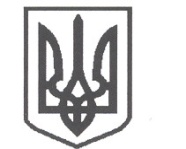 УКРАЇНАСРІБНЯНСЬКА СЕЛИЩНА РАДАЧЕРНІГІВСЬКОЇ ОБЛАСТІВИКОНАВЧИЙ КОМІТЕТРІШЕННЯ19 лютого 2021 року     					  	        	 	№ 72	смт СрібнеПро надання дозволу на встановлення дорожніх  знаків   3.34   «Стоянка      та зупинка   заборонена»  по    вул.  Миру в смт СрібнеКеруючись ст. 30, 42, 52, 59, 73 Закону України «Про місцеве самоврядування в Ураїні», ст.7, 52 Закону України «Про дорожній рух», розділом 15, 26, 33 «Правил дорожнього руху» затверджених постановою Кабінету Міністрів України №1306 від 10.10.2001р., ДСТУ 4100-2002 «Знаки дорожні», ст.10 Закону України «Про благоустрій населених пунктів», ст.17, 19   Закону України  "Про автомобільні дороги" та з метою зменшення можливості аварійних ситуацій на ділянці дороги по вул.Миру в смт Срібне, а саме від перехрестя вул. Миру  з вул.Сонячна до перехрестя вул.Миру і вул.Незалежності, виконавчий комітет селищної ради вирішив:	1. Дозволити встановлення дорожніх знаків 3.34  «стоянка та зупинка заборонена» з правої сторони від перехрестя вулиць Миру та Сонячна в напрямку руху до перехрестя вулиць Миру та Незалежності.	2. Контроль за виконанням даного рішення покласти на першого заступника селищного голови В.ЖЕЛІБУ.Селищний голова							О.ПАНЧЕНКО 